 2020 - 01000045Objednávka:1Strana číslo: Kód dokladu: NO202001000045Výzkumný ústav zemědělské techniky, v. v. i.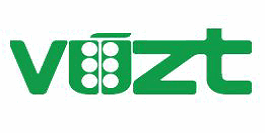 POOSLAVÍ Nová Ves, družstvoNová Ves 25166491  Nová VesWeb: www.vuzt.czE-mail: vuzt@vuzt.czFax: Tel : 233 022 274IČ: 00027031, DIČ: CZ00027031Drnovská  507, 16106  Praha 6Zřizovací listina MZ -č.j.17023/2006-34/VUZTDatum vystavení:12.11.2020Adresa nakládky: POOSLAVÍ Nová Ves, družstvo Nová Ves 251  66491 Nová VesCena bez DPHCena MJPopis produktuMnožstvíDPHPoř.Kód produktuMJOBJEDNÁVKA 0,00 0,00 53.000,0000121 %Objednáváme u Vás monitoring provozu techniky a BPS.Celkem bez DPH Celkem DPH CelkemCelkem: 0,00CZKCZKCZK 53.000,00 11.130,00 64.130,00Podpis:BURKERTOVÁ MARKÉTA Ing.Vyřizuje:Vytištěno dne 24.11.2020 v 10:45:09 hodin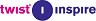 www.twist.cz